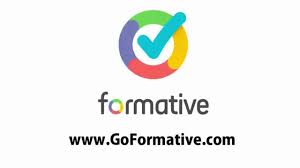 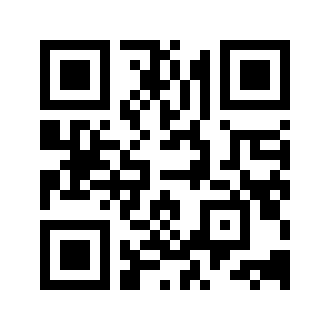 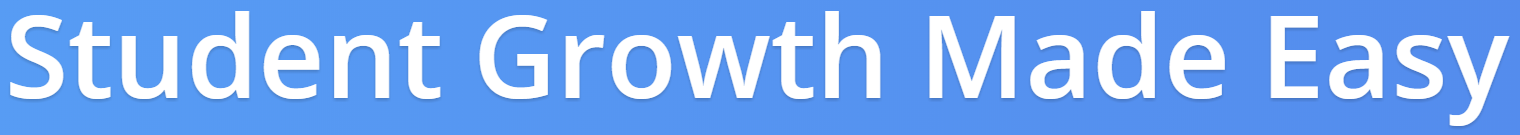 Navigate to https://goformative.com/ or scan the QR code 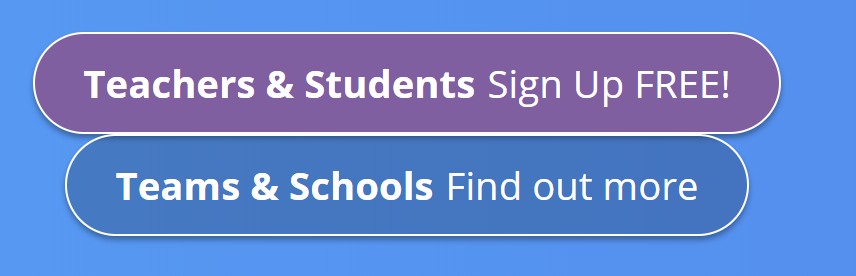 Click on the Teachers & Students Sign Up FREE tabCreate your free account by either Signing in with Google or entering your email and creating a password.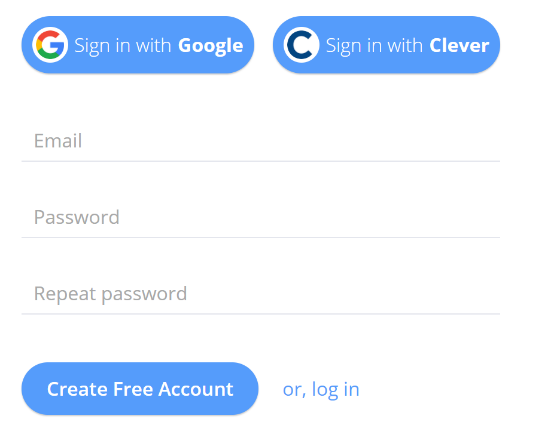 Click on Create Free AccountLog in! You should see your personal dashboard.THE TABSFormativesLists all the formatives you’ve created.Shows the number of students that have taken each formative.Links to creating NEW formatives.Allows you to organize your formatives into folders.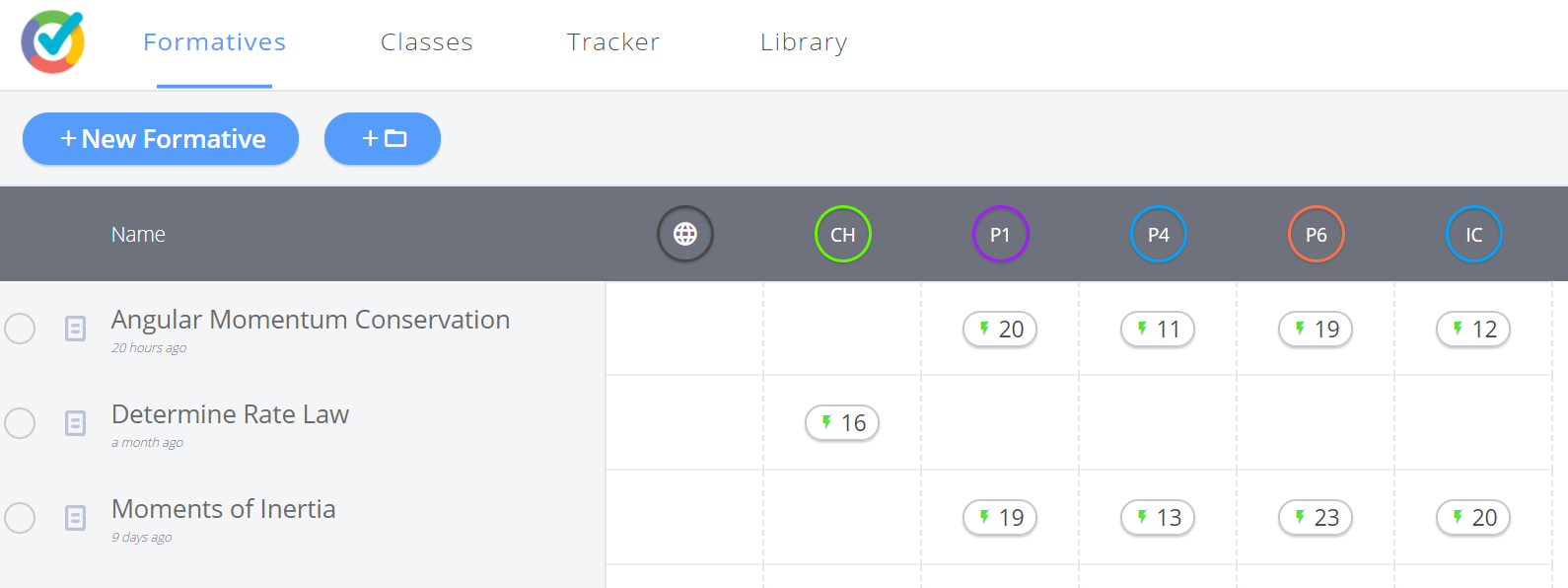 Classes Lists all the classes you’ve createdShows the number of students who have enrolled in each class.Displays the Class Code that students will use to join each class.Links to creating new classes as well as adding students to existing classes.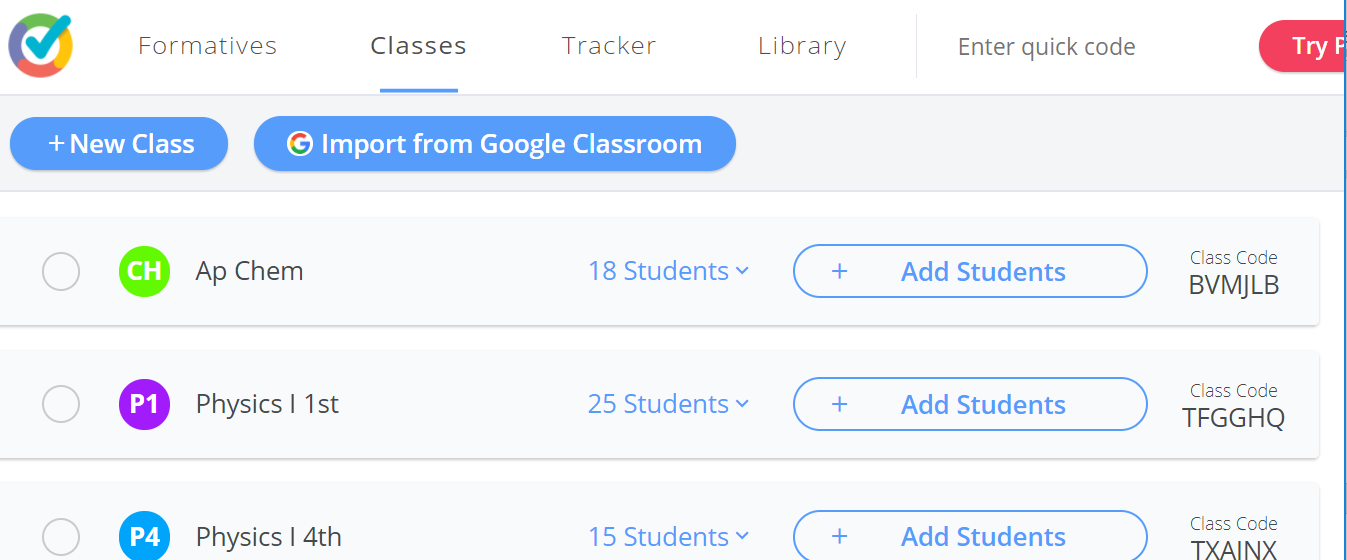 Tracker Shows results for students - across all or one select Formative.  Allows you to monitor all your students or just a particular class using the students tab.Has the ability to track learning by standard. 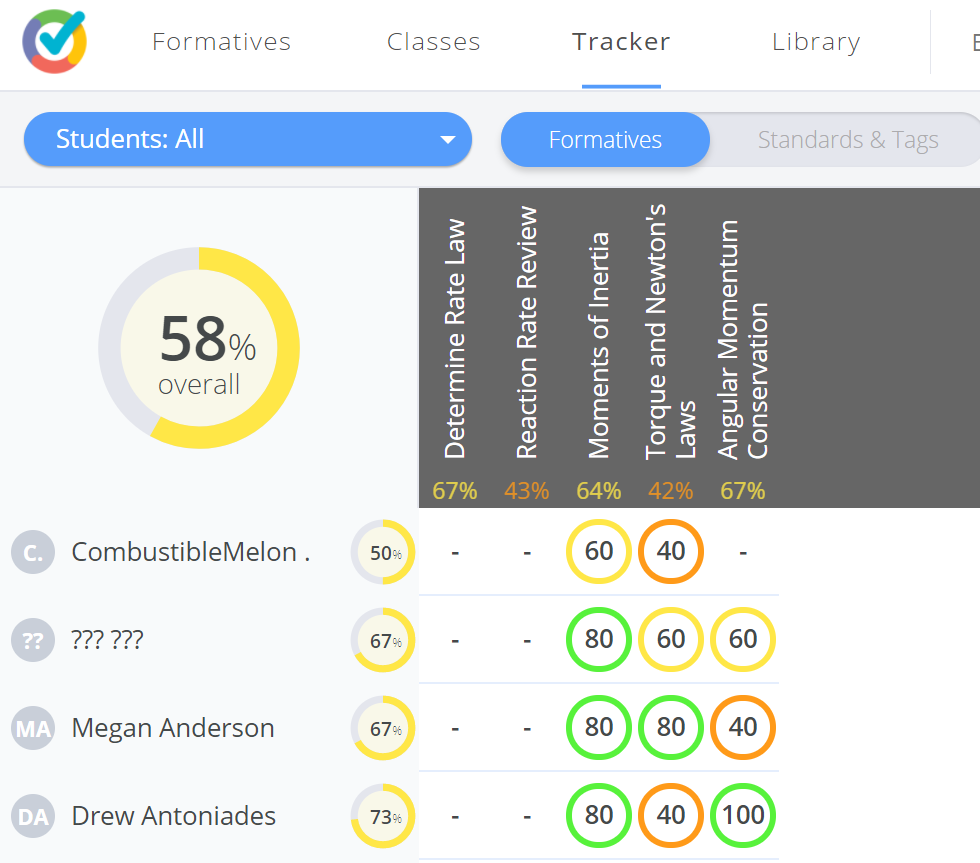 Library Allows you to search hundreds of saved formatives - by grade-level and/or subject. Click on the blue plus sign on the right of the formative you want to add to your list.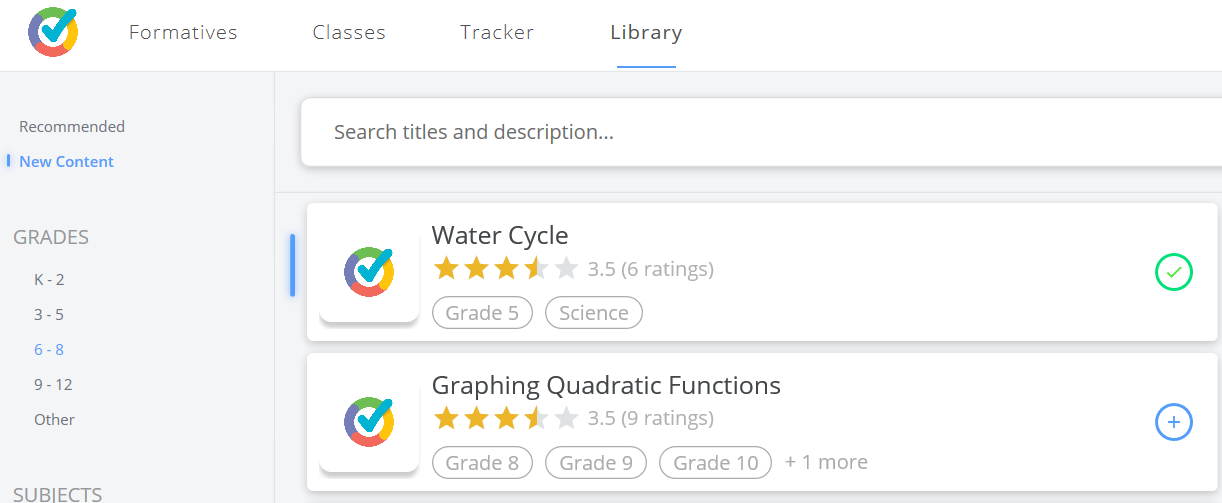 